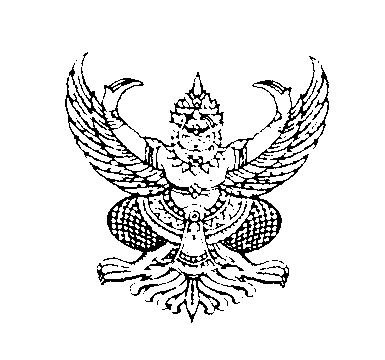 ประกาศเทศบาลตำบลห้วยยอดเรื่อง   เปิดเผยราคากลางโครงการขุดลอกสระน้ำบริเวณสนามกีฬากลางอำเภอห้วยยอด………………………………………………………………………… 	 	ด้วยเทศบาลตำบลห้วยยอด จะดำเนินการจ้างขุดลอกสระน้ำบริเวณสนามกีฬากลางอำเภอ            ห้วยยอด เพื่อให้การปฏิบัติถูกต้องตามระเบียบกระทรวงมหาดไทยว่าด้วยการพัสดุของหน่วยการบริหารราชการส่วนท้องถิ่น พ.ศ.2535 และที่แก้ไขเพิ่มเติม และหนังสือสำนักงาน ป.ป.ช.ด่วนที่สุด ที่ ปช.0001.26/ว.0027  ลงวันที่  19  กันยายน  2556 จึงขอเปิดเผยราคากลางโครงการขุดลอกสระน้ำบริเวณสนามกีฬากลางอำเภอห้วยยอด เป็นเงิน 1,280,000.- บาท (หนึ่งล้านสองแสนแปดหมื่นบาทถ้วน) รายละเอียดตามเอกสารแนบท้ายประกาศนี้ 		จึงประกาศมาเพื่อทราบโดยทั่วกัน		 	ประกาศ  ณ วันที่  2๗ เดือน  มีนาคม  พ.ศ. 2560(นายธวัชชัย  วรพงศ์พัฒน์)ตำแหน่ง  นายกเทศมนตรีตำบลห้วยยอดตารางแสดงวงเงินงบประมาณที่ได้รับจัดสรรและราคากลางในงานจ้างก่อสร้าง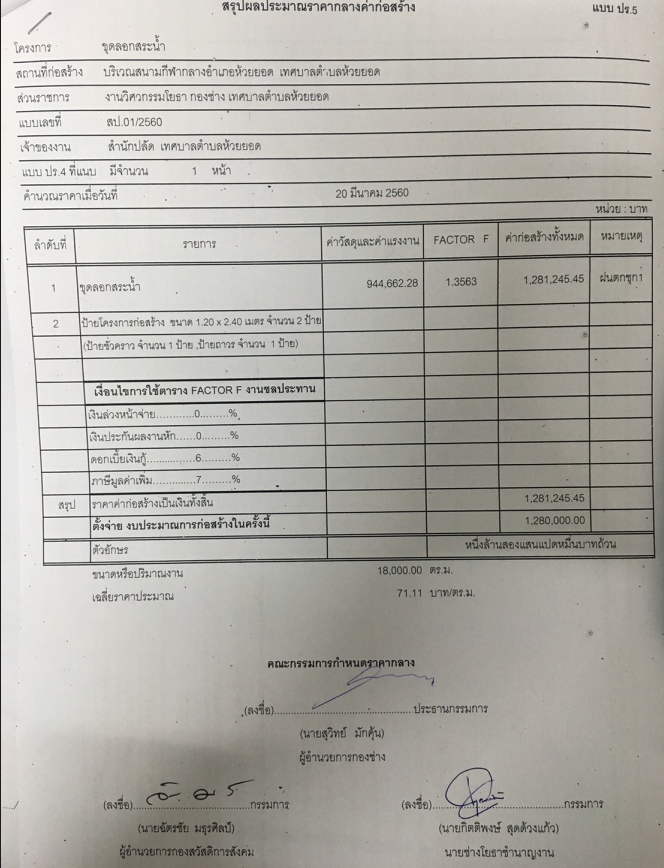 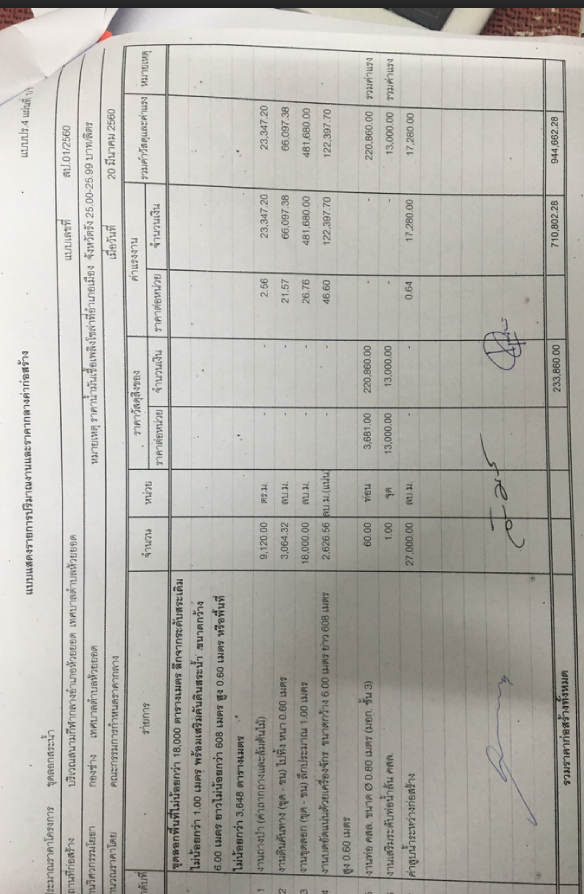 ชื่อโครงการ ขุดลอกสระน้ำบริเวณสนามกีฬากลางอำเภอห้วยยอดหน่วยงานเจ้าของโครงการ  เทศบาลตำบลห้วยยอดวงเงินงบประมาณที่ได้รับจัดสรร 1,327,000.- บาท (หนึ่งล้านสามแสนสองหมื่นเจ็ดพันบาทถ้วน)ลักษณะงานโดยสังเขป   ดำเนินการขุดลอกพื้นที่ไม่น้อยกว่า 18,000 ตารางเมตร ลึกจากระดับสระเดิมไม่น้อยกว่า 1.00 เมตร.เสริมคันสระน้ำ ขนาดกว้าง 6.00 เมตร ยาวไม่น้อยกว่า 608 เมตร สูง 0.60 เมตร วางท่อระบายน้ำ ค.ส.ล.ขนาด  0.80 เมตร (มอก.ชั้น 3) จำนวน 60  ท่อนราคากลางคำนวณ ณ วันที่  21  มีนาคม  2560 เป็นเงิน  1,280,000.- บาท                              (หนึ่งล้านสองหมื่นแปดพันบาทถ้วน)บัญชีประมาณการราคากลาง5.1 ปร.45.2 ปร.5     6.  รายชื่อคณะกรรมการกำหนดราคากลาง          6.1 นายสุวิทย์  มักคุ้น          6.2 นายฉัตรชัย  มธุรศิลป์          6.3 นายกิตติพงษ์  สุดด้วงแก้ว